Реализуемые требования к защите персональных данных
Информационная система персональных данных - совокупность содержащихся в базах данных персональных данных и обеспечивающих их обработку информационных технологий и технических средств (далее - ИСПДн). Автоматизированная обработка персональных данных - обработка персональных данных с помощью средств вычислительной техники. Угроза безопасности персональных данных - совокупность условий и факторов, создающих опасность несанкционированного, в том числе случайного, доступа к персональным данным, результатом которого могут стать уничтожение, изменение, блокирование, копирование, предоставление, распространение персональных данных, а также иные неправомерные действия при их обработке в информационной системе персональных данных.Уровень защищенности персональных данных - комплексный показатель, характеризующий требования, исполнение которых обеспечивает нейтрализацию определенных угроз безопасности персональных данных при их обработке в информационных системах персональных данных. В соответствии с требованиями, предъявляемыми статьями 18.1 и 19 Федерального закона от 27.06.2006 № 152-ФЗ «О персональных данных» реализованы следующие меры по защите персональных данных:Назначен ответственный за организацию обработки персональных данных и ответственный за разработку организационных мероприятий по обеспечению безопасности персональных данных и осуществлению контроля эффективности обеспечения безопасности персональных данных.
2. Изданы Политика обработки персональных данных и реализуемых требований к защите персональных данных, а также документы, устанавливающие процедуры, направленные на предотвращение и выявление нарушений законодательства РФ и устранение последствий таких нарушений.
3. Определены угрозы безопасности персональных данных и определены меры по противодействию угрозам безопасности персональных данных.
4. Все работники, осуществляющие обработку персональных данных, ознакомлены под роспись с требованиями к защите персональных данных, положениями законодательства Российской Федерации о персональных данных, локальными актами по вопросам обработки персональных данных.
5. Применяются средства защиты информации, прошедшие в установленном порядке процедуру оценки соответствия: средства антивирусной защиты «ESET NOD32» и т.д.
6. Производится учет машинных носителей персональных данных.
7. Приняты соответствующие меры по защите от несанкционированного доступа к персональным данным.

8. Осуществляется резервное копирование баз данных содержащих персональные данные, для возможности их восстановления при модификации или уничтожения вследствие несанкционированного доступа к ним.
9. Осуществляется внутренний контроль и аудит соответствия обработки персональных данных законодательству в области защиты персональных данных и внутренним локальных актам.
10. Установлены правила доступа к персональных данным, обрабатываемых в ИСПДн.11. Все программные средства, используемые для защиты информации имеют соответствующие сертификаты.Данные меры по защите персональных данных подлежат опубликованию на официальном сайте предприятия и предоставлению в Федеральную службу по надзору в сфере связи, информационных технологий и массовых коммуникаций (Роскомнадзор) в соответствии с законодательством РФ.ООО «Дальневосточная Проектировочная Компания»Адрес: 680000, г. Хабаровск, ул. Дзержинского, 64 ИНН 2721203160          КПП 272101001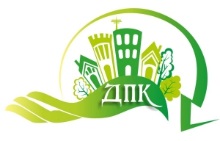 